Look at the pictures and make sentences.                                                                    = like	/ likes	                 = don’t like / doesn’t like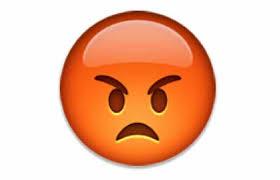 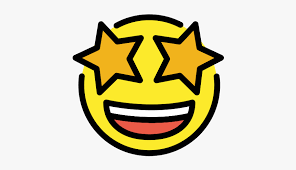 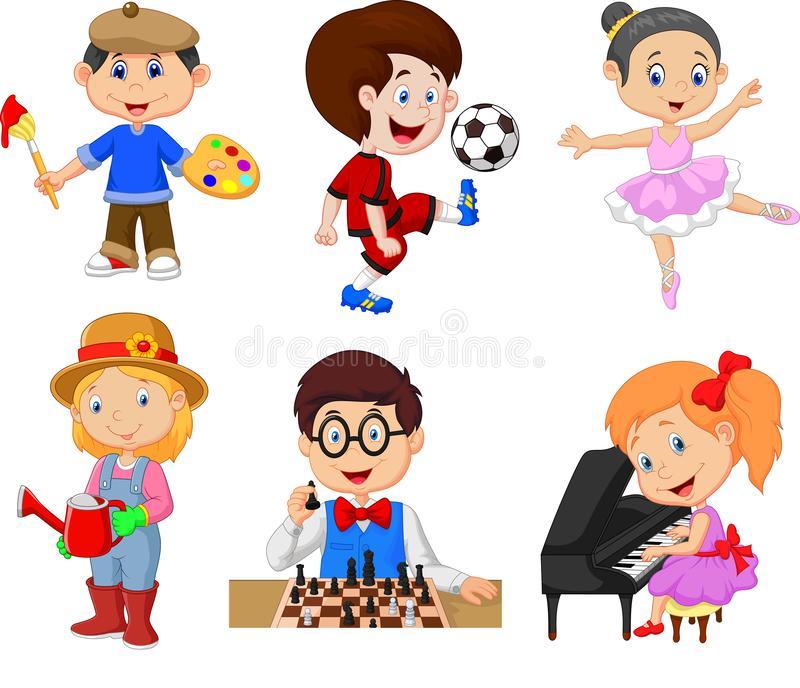 What is your favorite hobby?Answer keyHe doesn’t like painting.He likes playing football.She doesn’t like dancing.She likes gardening.He likes playing chess.She doesn’t like playing the piano.Name: ____________________________    Surname: ____________________________    Nber: ____   Grade/Class: _____Name: ____________________________    Surname: ____________________________    Nber: ____   Grade/Class: _____Name: ____________________________    Surname: ____________________________    Nber: ____   Grade/Class: _____Assessment: _____________________________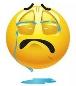 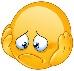 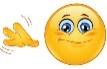 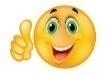 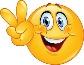 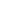 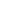 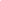 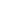 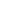 Date: ___________________________________________________    Date: ___________________________________________________    Assessment: _____________________________Teacher’s signature:___________________________Parent’s signature:___________________________